Painting Competition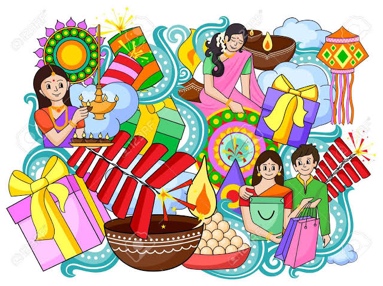 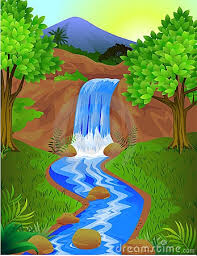 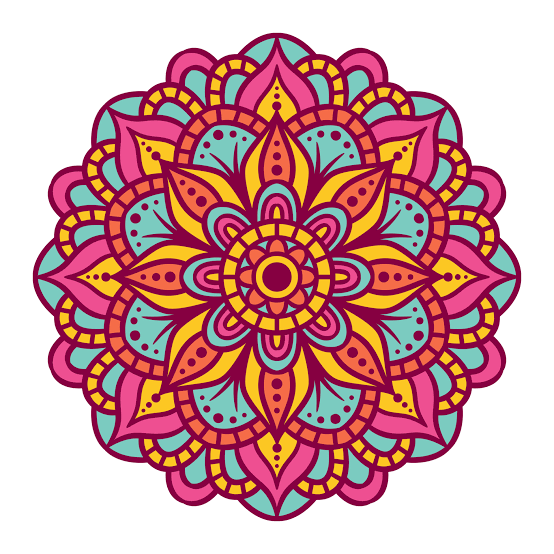 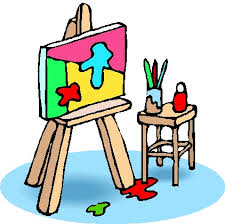 Date -09\11\2022Timing – 11am to 1pmVenue- DA/DH LAB 6th floor Incharge- Dr Aparna SinghRulesA3 size sheet or Canvas can be used onlyChoice of colors can be of participants choiceThemes-Pg- MODERN ART4th year – ART OF DENTISTRY3rd year – FESTIVALS1st year – NATURETime limit -2 hoursAll the participants are directed to be present for the event For further queries please contact the in charge and volunteer